A beautiful thingResource for worship week 13 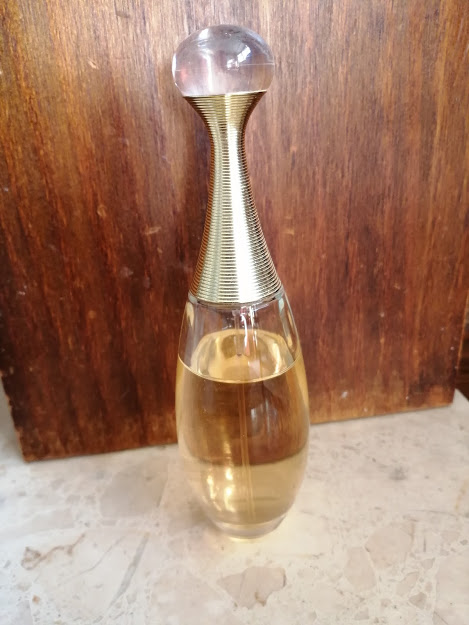 You will need a cross and a bottle of perfume Opening verse: ‘My soul finds rest in God alone; my salvation comes from him.’ Psalm 62:1Read through slowly the verses from Mark 14:3-7 below: 3 While Jesus was in Bethany, reclining at the table in the home of Simon the Leper, a woman came with an alabaster jar of very expensive perfume, made of pure nard. She broke the jar and poured the perfume on his head.4 Some of those present were saying indignantly to one another, “Why this waste of perfume? 5 It could have been sold for more than a year’s wages and the money given to the poor.” And they rebuked her harshly.6 “Leave her alone,” said Jesus. “Why are you bothering her? She has done a beautiful thing to me. 7 The poor you will always have with you, and you can help them any time you want. But you will not always have me.Reflection:We don’t know the motivations that sparked the outspoken criticism of the woman. Perhaps some of those present were jealous of the special attention Jesus was receiving. Maybe there was a genuine concern for the poor encouraged by Jesus’ own passion to reach out to the marginalized and outcasts of society. No doubt others did not believe Jesus was worthy of such extravagance or thought it unseemly to display such affection in public. Who was this woman? More importantly, who was this man to provoke such a response? 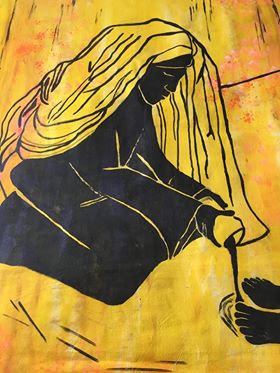 The woman anointed Jesus with the very best that she had because she loved the Lord more than anything else in the world. Jesus endorsed her action because it was fitting, for he is the Son of God, worthy of all our praise and honour and devotion. As Isaac Watts writes in his most loved hymn, ‘were the whole realm of nature mine,it were an offering far too small.Love so amazing, so divine,demands my soul, my life, my all.’The acid test of our faith in God is the outpouring of our love for Jesus. How dear is he to our hearts? How much do we love the Lord?Prayer ActivityReflect on our reading once more. Picture yourself in the room with Jesus. Perhaps you are one of the disciples, or an onlooker, or Simon, or even the woman herself. Imagine the scene as Jesus is anointed and everyone is staring. What are you thinking and feeling? 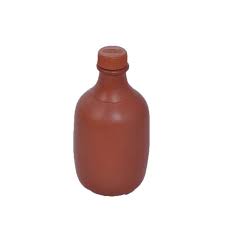 You hear Jesus say,  ‘She has done a beautiful thing to me. The poor you will always have with you, and you can help them any time you want. But you will not always have me.’ What is your response?Hold in your hand your bottle of perfume. Think about why you bought it, why you chose that particular brand. Think about the Lord. What would you do, what would you give to show how much you love him?You may wish to pray the following prayer:Lord Jesus, you are more lovely and more worthy Than anything else in all creation.You are my light, my joy, my hope and my life.I give to you this day, my body, my soul, my heart, my strength, my all,I offer you my work, my friends, my wealth and my life,For you to use as you see fit.Accept this small offering as a token of my loveAnd the sacrifice of my worshipFor my Lord and Saviour, Jesus Christ. Amen.Poem: Anointing at Bethany by Malcolm Guite Come close with Mary, Martha, Lazarus
So close the candles stir with their soft breath
And kindle heart and soul to flame within us
Lit by these mysteries of life and death.
For beauty now begins the final movement
In quietness and  intimate encounter
The alabaster jar of precious ointment
Is broken open for the world’s true lover,The whole room richly fills to feast the senses
With all the  yearning such a fragrance brings,
The heart is mourning but the spirit dances,
Here at the very centre of all things,
Here at the meeting place of love and loss
We all foresee, and see beyond the cross.Time of prayer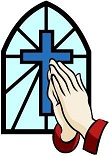 Gracious God, fountain of all wisdomWe pray for your church in this land;For our Archbishops Justin Welby and Stephen Cottrell,our diocesan bishops Keith and Mark and all Christian leaders.We pray your word may dwell richly in our heartsAnd that, as the family of God, we may be knit together in love and in truthLord, in your mercy
Hear our prayer. We pray for the leaders of the nationsAnd for those in authority under them,Thinking especially of our own United Kingdom.Give them the gift of your wisdom and a right discernment in all things.Guide them in justice to uphold the rightsOf the poor and the marginalised,That all might be valued and respectedWhatever their race, colour or ethnicity.Lord, in your mercy
Hear our prayer.We pray for our communitiesIn Sutton, Bosley, Wincle and Wildboarclough,For those who live and work here,And for those who visit.Speak your word of peace in our midstAnd help us to serve one anotherAs we would serve you, O Lord.Lord, in your mercy
Hear our prayer.
We pray for those who do not believe in youOr love you as their Lord and Saviour,And yet they long to know you and the life you offer. Open their eyes to hear your voice,And open their hearts to receive your love.Lord, in your mercy
Hear our prayer. We pray for those bowed down with grief, fear or sicknessEspecially at this time of enforced isolation:May your living word bring comfort and healingAnd may your Spirit anoint them with peace and hope.Lord, in your mercy
Hear our prayer.Let us commend ourselves and all for whom we pray to the mercy and protection of God, in the prayer our Saviour taught us.Our Father who art in heaven, Hallowed be thy name.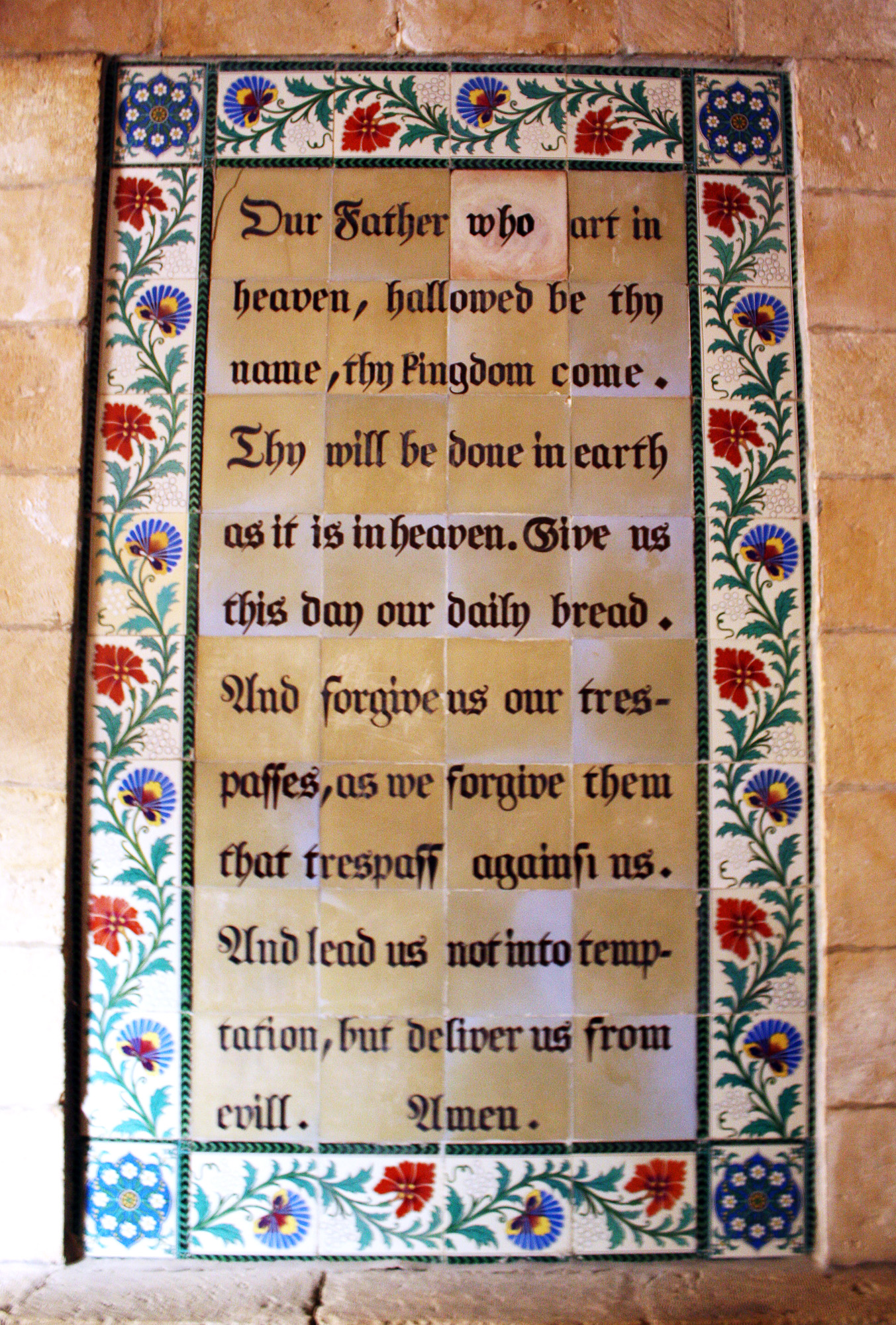 Thy kingdom come, thy will be done on earth as it is in heaven.Give us this day our daily bread and forgive us our trespasses As we forgive those who trespass against us.And lead us not into temptation but deliver us from evilFor thine is the kingdom, the power and the gloryFor ever and ever. Amen.A song to sing or reflect on:Take my life and let it be Consecrated Lord to TheeTake my moments and my daysLet them flow in ceaseless praise.Take my hands and let them moveAt the impulse of Thy loveTake my feet and let them beSwift and beautiful for Thee.Take my voice and let me singAlways, only for my KingTake my lips and let them beFilled with messages from thee.Take my silver and my goldNot a mite would I withholdTake my intellect and useEvery power as Thou shalt choose.Take my will and make it ThineIt shall be no longer mineTake my heart, it is Thine ownIt shall be Thy royal throne.Take my love, my Lord I pourAt Thy feet its treasure storeTake myself and I will beEver only all for Thee.Closing prayersGod of our salvationYou have restored us to lifeYou have brought us back again into your loveBy the triumphant death and resurrection of ChristContinue to heal us and restore usAs we go to live and workIn the power of your SpiritTo your praise and glory. Amen. The Lord bless you and watch over youThe Lord make his face shine upon youAnd be gracious to youThe Lord look kindly on you and give you peace. Amen. 